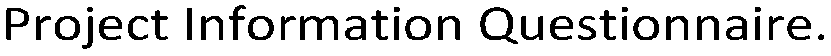 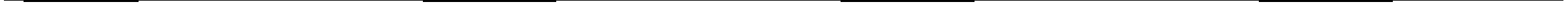 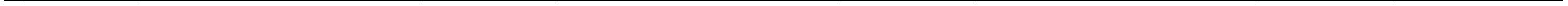 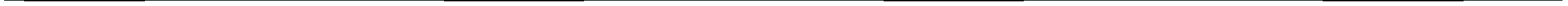 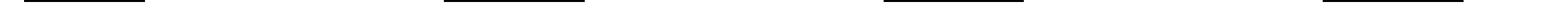 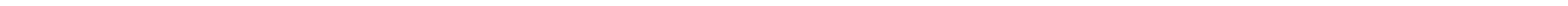 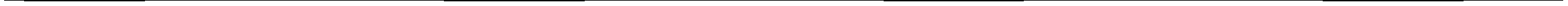 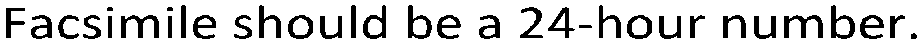 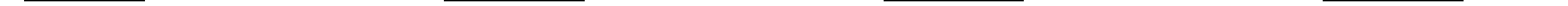 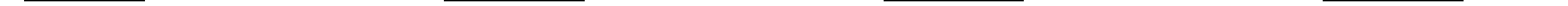 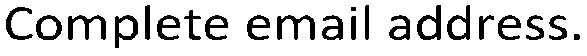 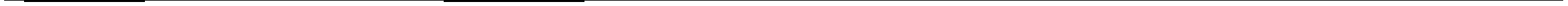 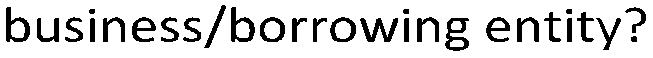 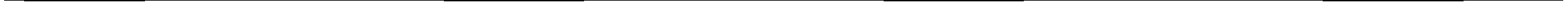 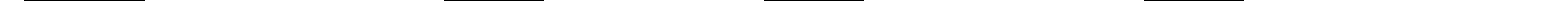 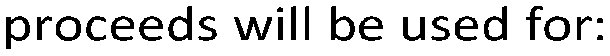 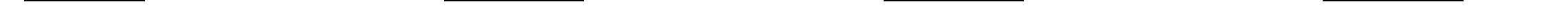 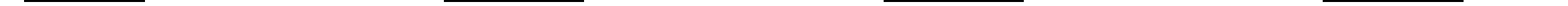 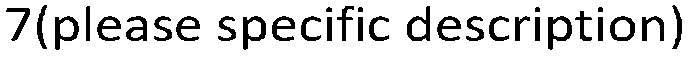 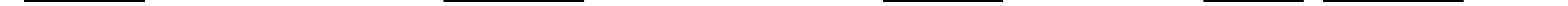 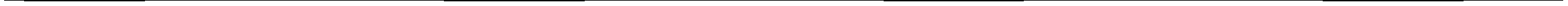 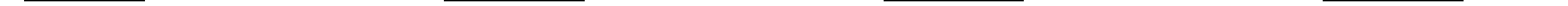 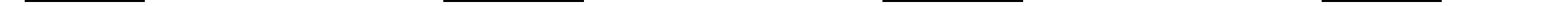 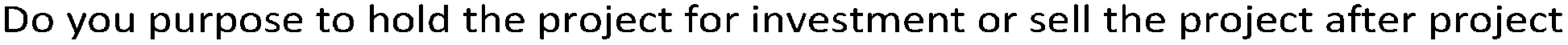 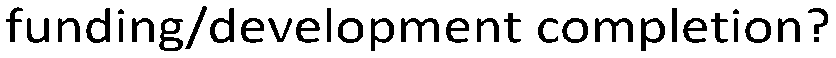 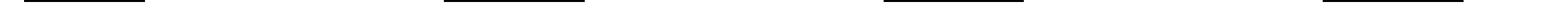 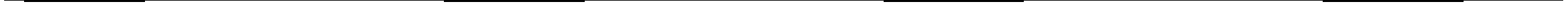 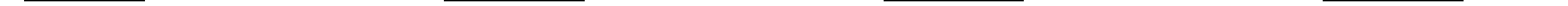 UAC F005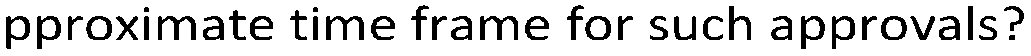 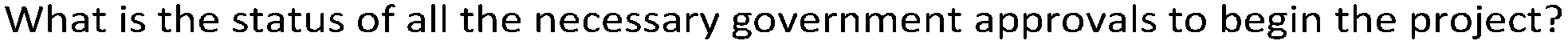 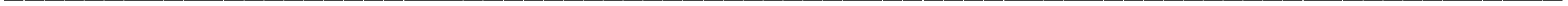 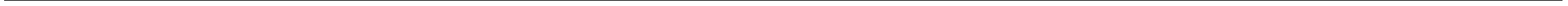 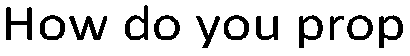 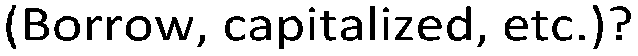 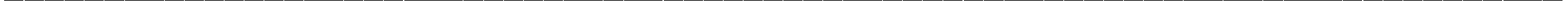 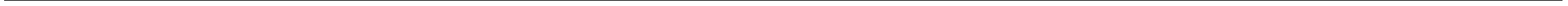 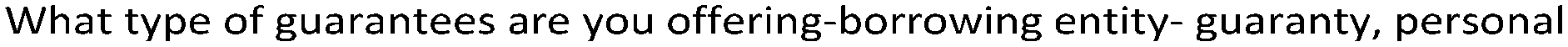 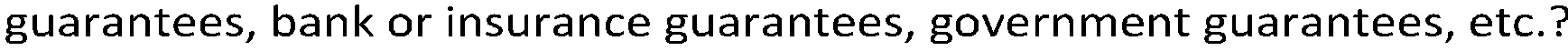 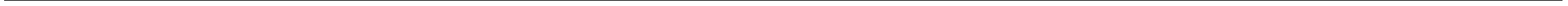 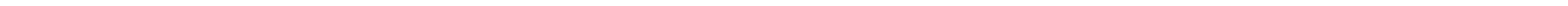 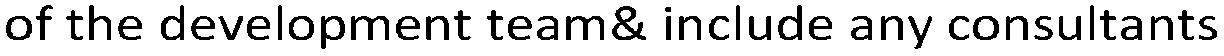 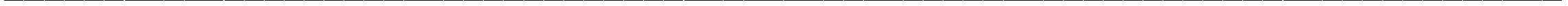 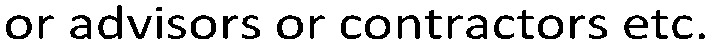 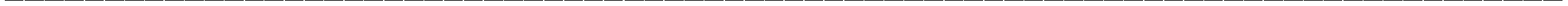 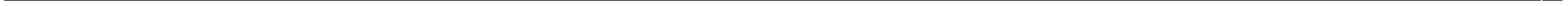 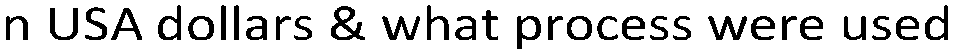 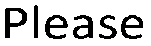 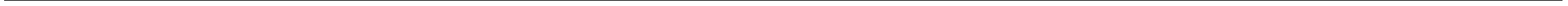 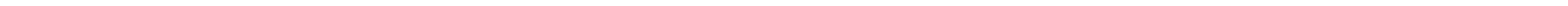 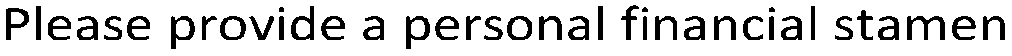 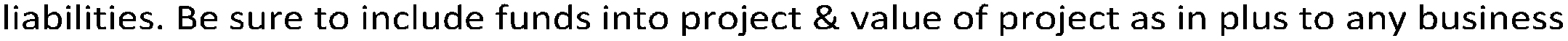 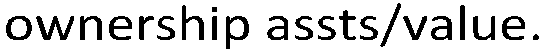 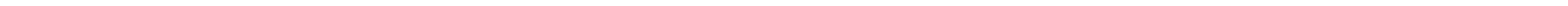 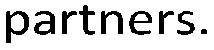 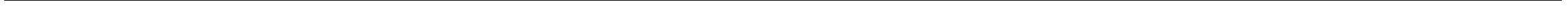 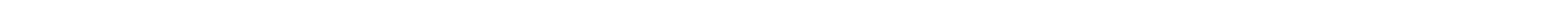 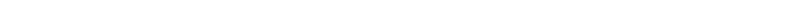 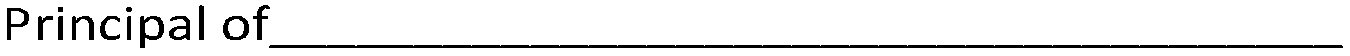 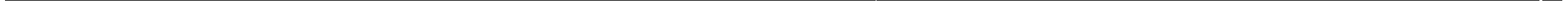 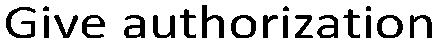 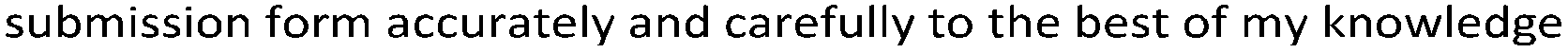 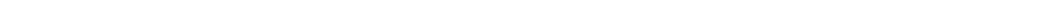 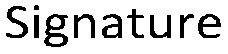 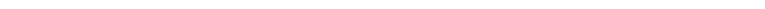 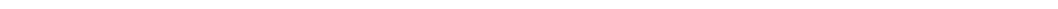 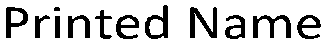 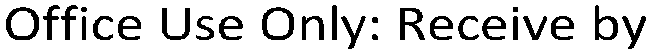 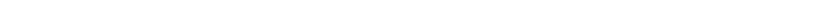 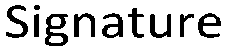 UAC F005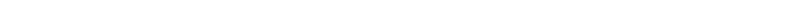 